Муниципальное дошкольное образовательное учреждениеМДОУ№2 «Солнышко»                   Конспект НОД в старшей группе«Москва – столица нашего Отечества»Воспитатель Белкина М.В.Конспект НОД в старшей группе«Москва – столица нашего Отечества»       Цели: дать представление о том, что Москва – самый большой город в нашей стране; подвести к пониманию того, что такое главный город, столица; вызвать интерес к самому прекрасному городу нашей страны, чувство восхищения и гордости красотой столицы России – Москвой; познакомить с историческим прошлым Москвы, воспитывать чувство патриотизма.       Материалы и оборудование: портрет президента России, герб Москвы и России, стенд в патриотическом уголке, картинки -  (Московский Кремль, Красная площадь, метрополитен, могила неизвестного солдата, Московский цирк, Спасская башня, Архангельский собор и т.д.), аудиозапись гимна.Ход НОД:Воспитатель: Ребята, как называется страна, в которой мы живём? (Россия).- Страна -  это что? (Это место где мы родились, родились наши родные, это наша Родина Россия).  Страна – это леса, моря, горы, реки, поля, города, сёла, деревни. Сейчас я предлагаю вам отправиться в путешествие по главному городу нашей страны.- Ребята, а вы знаете какой  главный город  России)? (Москва).Воспитатель: «Москва – столица нашей Родины, нашей России. Ребята, кто знает, что значит слово «столица»? (Ответы детей. Столица – главный город нашей страны).(Воспитатель:«Город чудный, город древний,Ты вместил в свои концыИ посады, и деревни,И палаты, и дворцы!Опоясан лентой пашен,Весь пестреешь ты в садах…Столько храмов, столько башенНа семи твоих  холмах!...…Процветай же славой вечной,Город храмов и палат,Град срединный, град сердечный,Коренной России град!  Ф. Глинка.Воспитатель (показывает плакат с изображением панорамы Москвы).Посмотрите, какая красивая столица нашей Родины – Москва!).Воспитатель: «Дети, как вы считаете, правильно ли то, что какой-то один из городов называют главным или нет?» (Ответы детей.)(Все города хороши по-своему, но как в любой семье бывает кто-то, кого больше всего слушаются, так и должен быть город, в котором решаются важные для всей страны вопросы и принимаются важные по этим вопросам решения. А иначе будет полная неразбериха в стране. Но еще на главном городе страны лежит и очень большая ответственность, от него ждут помощи и защиты.)(На стенде развешаны иллюстрации и фотографии о Москве: Кремль, Красная площадь, Дом правительства, Храм Христа Спасителя, Останкинский телецентр, Стадион в Лужниках).Воспитатель: Вот перед вами – герб России. Что изображено на нашем гербе? (Ответы детей). Правильно, это двуглавый орел. Как вы думаете, почему именно орел? (Ответы детей). Чем отличается орёл от других птиц? (Ответы детей). Ребёнок читает стихотворение «Герб России».«У России величавойНа гербе орёл двуглавый,Чтоб на запад и востокОн смотреть бы сразу мог.Сильный, мудрый он и гордый.Он – России дух свободный».Воспитатель: А давайте мы представим себя орлами.Динамическая пауза.«Широко раскинув крылья,Мы летим над облаками, (Расставив руки, покачиваемся из стороны в сторону)И вокруг мы грозно смотримОчень зоркими глазами. (Повороты вокруг своей оси)Всё мы видим, всё мы слышим,Всё вокруг мы замечаем, (Руки на поясе – наклоны вправо – влево)И страну свою большуюЛюбим мы и защищаем!» (Руки раскинули – и обняли себя)Воспитатель: «Да, орел – смелая, гордая птица, которая летает высоко – высоко, видит все вокруг. Обратите внимание, что на нашем гербе у орла две головы, значит, он не пропустит ни одного врага. А кто может сказать, почему над орлом золотая корона? (Ответы детей). Золотая корона потому, что орел самый главный! В лапах орла символы власти скипетр и держава, такие в старину были у русских царей». Ребята, сравните герб России и герб Москвы.  На гербе Москвы изображен герой - Святой Георгий Победоносец, насмерть пронзающий змея. Посмотрите, краски какого цвета в гербе главные? (Ответы детей: золотой, красный, белый, синий.) Воспитатель: «Ребята, а что они могут означать? Как вы думаете?»(Ответы детей). (Золотой-цвет хлеба, пшеницы, цвет золотых куполов на храмах; белый цвет-цвет чистоты и добра; синий цвет- цвет мирного неба; красный цвет-цвет победы. А все вместе напоминает хлеб-соль на красной скатерти: знак уважения к гостям открытой и щедрой души города. Ведь именно по этому старому обычаю всегда на Руси встречали гостей: хозяева дома выходили встречать гостей хлебом и солью.)Воспитатель: «Как мы уже говорили, Москва-столица России. Москва – очень большой, красивый город, в котором есть много удивительных мест.  Например, это -  Покровский Собор (Храм Василия Блаженного на Красной площади), Поклонная гора, московское метро, Государственная Третьяковская галерея, самый знаменитый в стране спортивный комплекс «Лужники», московский Цирк на Цветном бульваре и многое другое. А теперь перед вами, ребята, центральное место Москвы -  Красная площадь, на которой стоит Московский Кремль. В Кремле работает наше Правительство и его глава – Российский президент. Кто знает, как зовут нашего президента? (Путин Владимир Владимирович).Воспитатель: «Дети, а вы знаете, что делает президент страны? Как он работает?»(Ответы детей).Воспитатель: «Молодцы, ребята! Совершенно верно, наш президент решает важные государственные вопросы, утверждает законы, заботится обо всех нас и обо всей России, потому что он очень любит свою страну. А вы любите свою страну? (Ответы детей.) А за что? Кто может ответить на этот вопрос? (Ответы детей). Любовь к Родине граждане страны испытывают просто потому, что живут в ней. Ведь Родина у нас всех одна. Слово «родина» происходит от слова «род». А что такое род? Это родной, родимый. Ведь мы любим свою семью, свою мамочку, они нам родные. Так и Родина - она нам как мать. Она объединяет людей, а вместе люди гораздо сильнее, у них больше возможностей делать великие дела!  Каждый гражданин России знает и уважает основные символы своей страны – гимн, герб и флаг.  Воспитатель: А теперь попробуйте сложить флаг нашей страны.(Дети из полосок  красного, синего, белого цвета складывают флаги.) Давайте проверим,  правильно ли вы выполнили задание? (Дети отвечают на вопросы: какого цвета первая сверху полоска? Какого цвета, расположенная над синей полосой? Между белой и красной? И т.п.)Ребёнок читает стихотворение:«Белый цвет – берёзка,Синий – неба цвет,Красная полоска – солнечный рассвет.»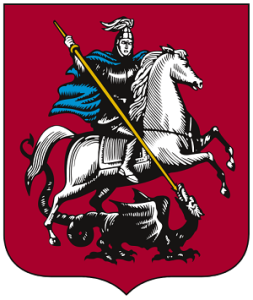 Воспитатель: Давайте рассмотрим с вами герб нашего города Москвы. Воспитатель: Что вы увидели на гербе? (ответы детей)Правильно, ребята, а сейчас послушайте историю возникновения герба.Герб города Москвы представляет собой четырехугольный с закругленными нижними углами и заостренный в оконечности темно-красный геральдический щит с изображением развернутоговправо от зрителя всадника — Святого Георгия Победоносца в серебряных доспехах и голубой мантии (плаще), на серебряном коне с серебряной сбруей, поражающего золотым копьем черного Змия.В 1993 году Правительством Москвы утвержден герб города Москвы в виде щита темно-красного цвета с изображением Святого ГеоргияПобедоносца в серебряных доспехах, поражающего золотым копьем черного змия. Что означает цветовая гамма герба? Красный цвет значит, что мы чтим память воинов, оставшихся на поле битвы. Черный дракон – силы зла. Серебряный и золотой цвет амуниции и оружия Георгия — успех, превосходство над противником.Воспитатель: Ребята, а сейчас я предлагаю вам послушать гимн нашей Родины. (слушание аудиозаписи гимна)Ребёнок читает стихотворение:«Я узнал, что у меняЕсть огромная родня:И тропинка, и лесок,В поле -  каждый колосок,Речка, небо надо мною,Это всё моё, родное!»  В.Орлов.4.Рефлексия.Итак, наше путешествие закончилось. Мы побывали в столице нашей Родины. Что вам больше всего понравилось? (Ответы детей). Чтобы вы ещё хотели узнать о нашей стране? (Ответы детей). Любите свой край, свою Родину!